13 Ekim 2021 Gebze - KOCAELİTUSAK KOORDİNASYON VE DANIŞMA KURULU2021 YILI 1. TOPLANTISI ÖZETİTUSAK-KDK 2021 yılı 1’inci toplantısı 13 Ekim 2021 tarihinde Gebze Teknik Üniversitesi Kongre ve Kültür Merkezi’nde aşağıdaki üyelerin katılımıyla gerçekleştirilmiştir. Katılımcılar:Dr. Murat NURLU, Prof. Dr. Orhan POLAT, Cenk ERKMEN, Eren TEPEUGUR, Prof.Dr. Ayşegül Askan GUNDOĞAN, Prof. Dr. Tolga Bekler, Prof. Dr. Fadime SERTÇELİK, Prof. Dr. Eşref YALÇINKAYA, Prof. Dr. Özcan BEKTAŞ, Prof. Dr. Ali PINAR, Dr. Doğan KALAFAT, Doç. Dr. Elçin GÖK, Doç. Dr. Mustafa Kerem KOÇKAR, Rabia, PARLAK, Meltem Türkoğlu ve Vedat ÖZSARAÇ. TUSAK Başkanı Dr. Murat NURLU’nun toplantı gündemi hakkında bilgi vermesinin ardından Prof. Dr. Orhan POLAT Başkan Yardımcısı, Eren TEPEUĞUR Raportör seçilerek Başkanlık Divanı oluşturulmuştur. Dr. Murat NURLU tarafından genel değerlendirmenin yapılmasının ardından ilk gündem maddesi UDAP Projeleri hakkında bilgilendirme Cenk ERKMEN tarafından yapılmıştır. Prof. Dr. Tolga Bekler ve Prof Dr. Fadime SERTÇELİK tarafından sırasıyla UDAP Projelerinde Yurtiçi Toplantı Desteğinin sağlanması ve Lisans öğrencilerinin azalması sebebiyle önümüzdeki yıllarda projelerde Bursiyer Öğrenci çalıştırılması konusunda sıkıntı yaşanmaya başlanacağı ifade edilmiştir. Yurtiçi toplantıya katılım desteğinin verilmesi yönünde Yönlendirme Komisyonu tarafından prensip kararının alınabileceğine, yerbilimlerinin genel bir sıkıntısı olan lisans ve gelecekteki yüksek lisans ve doktora öğrencisi azlığının toplantının son bölümünde tartışılmasına karar verilmiştir. Gündemin ikinci maddesi olan Türk Deprem Araştırma Dergisi ve dizinlerde taranmasındaki son durum hakkında bilgilendirme Dergi Editörü Prof. Dr. Orhan POLAT tarafından yapılmıştır. TUSAK üyeleri tarafından, UDAP Proje yürütücülerinin proje çıktılarını TDAD’da sunmaya teşvik edilmesi yönünde fikir birliğine varılmıştır.19 Temmuz 2020 tarihinde Kalp Krizi sonucu hayatını kaybeden TUSAK-KDK üyesi İstanbul Medeniyet Üniversitesi Mühendislik ve Doğa Bilimleri Dekanı Prof. Dr. Ümit Yalçın KALYONCUOĞLU’nun anılmasının ardından Dr. Murat NURLU Tarafından görev süreleri sona eren TUSAK Üniversite Temsilcisi Prof. Dr. Orhan POLAT, UDAP Yönlendirme Komisyonu Üyeleri Prof. Dr. Özcan BEKTAŞ,ve Doç. Dr. Mustafa Kerem KOÇKAR’a hatıra plaketleri taktim edildi. Görev süresi dolan Prof. Dr. Orhan POLAT’ın yerine 2021-2025 dönemi için Üniversite Temsilcisi olarak Prof. Dr. Tolga Bekler;Görev süreleri dolan UDAP Yönlendirme Komisyonu Üyeleri Prof. Dr. Nilgün SAYIL ve Prof. Dr. Özcan BEKTAŞ’ın yerine 2021-2025 dönemi için Prof. Dr. Fadime SERTÇELİK ve Prof. Dr. Eşref YALÇINKAYA seçilirken Doç. Dr. Mustafa Kerem KOÇKAR bu dönem için tekrar oybirliği ile seçilmişlerdir.Toplantının son gündem maddesi görüş ve öneriler bölümünde Dr. Murat NURLU’nun UDSEP-2023’ün bitmesinin ardından ilki 2004 yılında yapılan Deprem Şurası’nın ikincisinin toplanması önerisine üyeler tarafından olumlu yaklaşılmış katkı sağlanacağı belirtilmiştir.Birinci gündem maddesinde dile getirilen üniversitelerin yerbilimleri bölümlerindeki kontenjan sorunu hakkında kurul üyeleri görüşlerini belirtmişler, bu sorunun kaynaklarını ve çözüm önerilerini tartışılabilmek için ayrıca bir araya gelinmesi hakkında fikir birliğine varılmıştır. 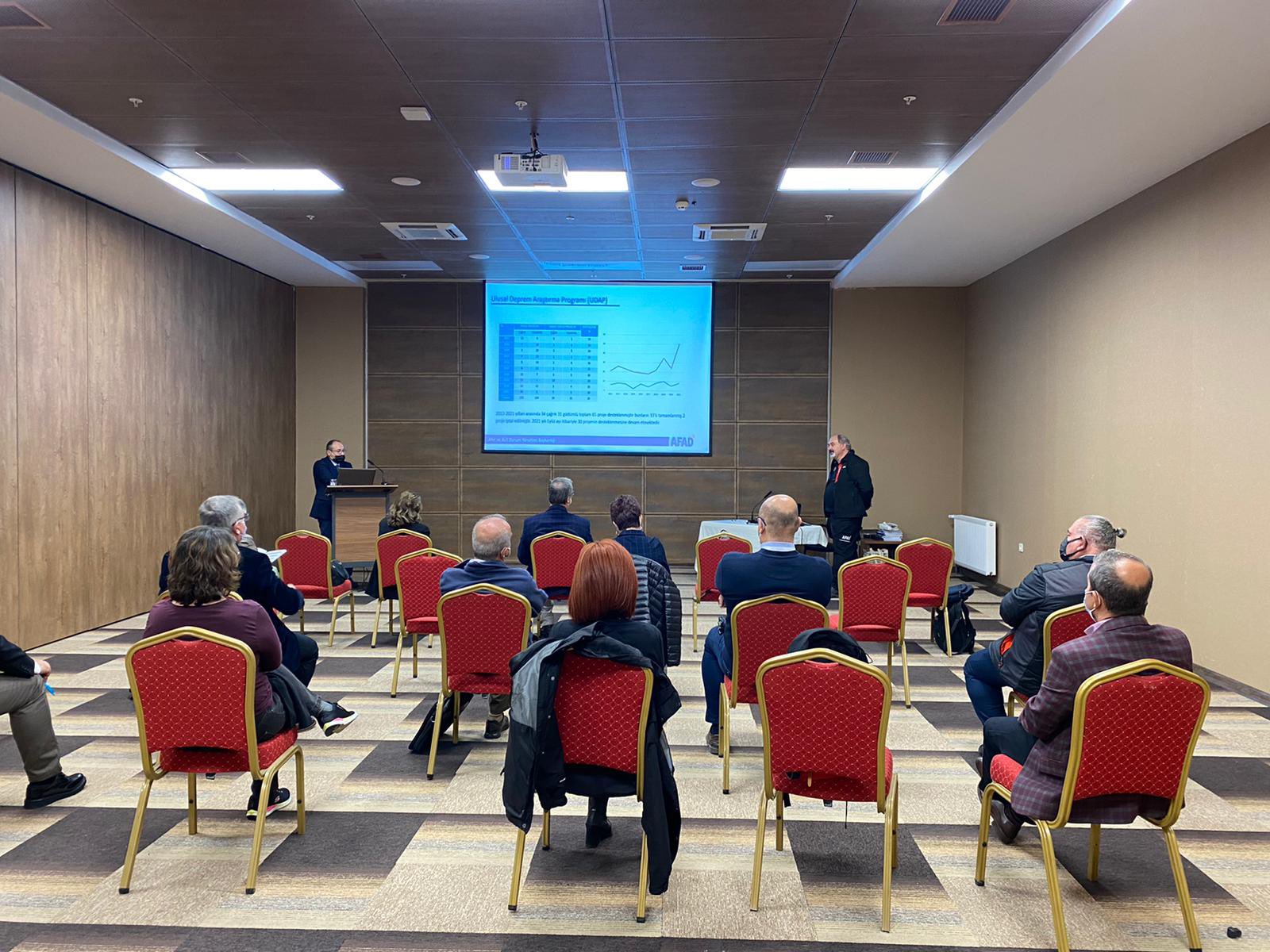 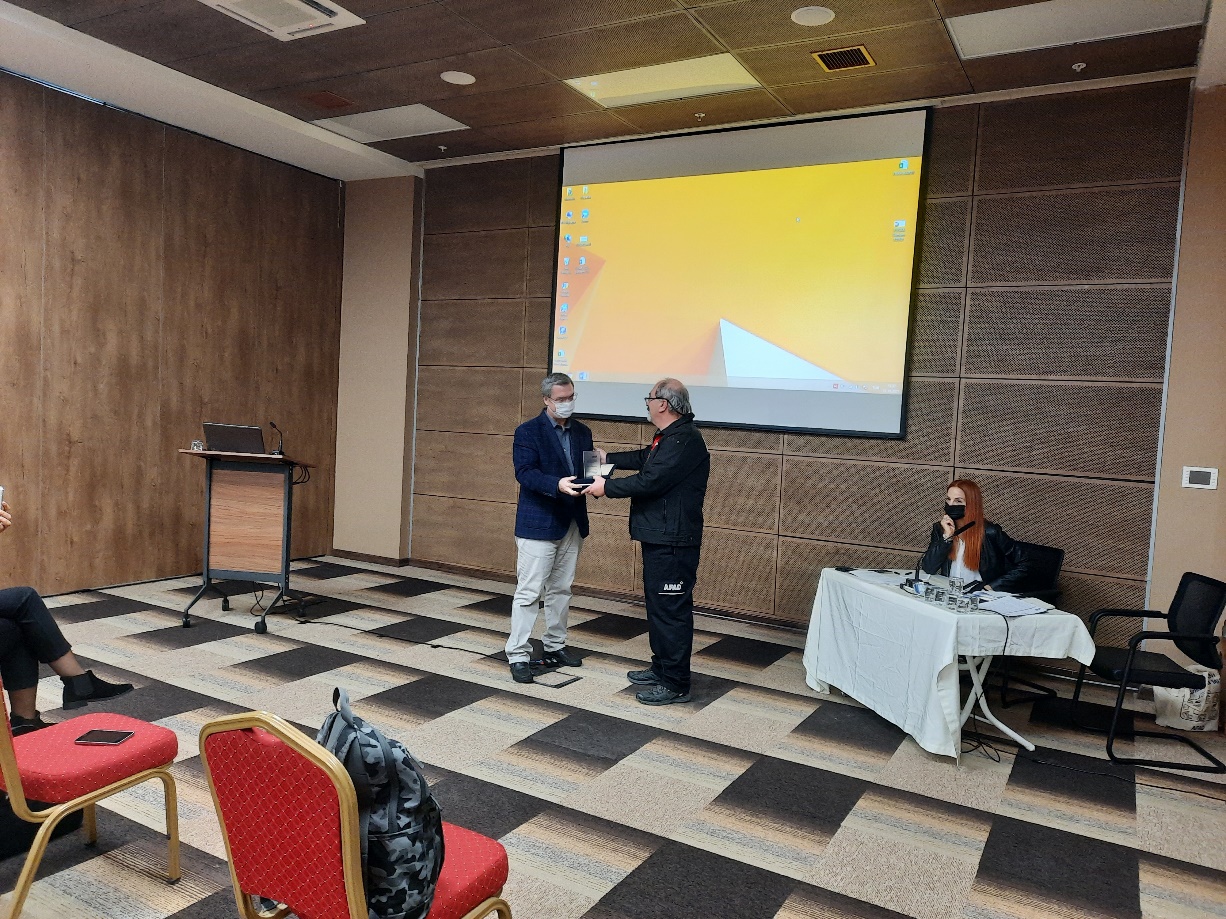 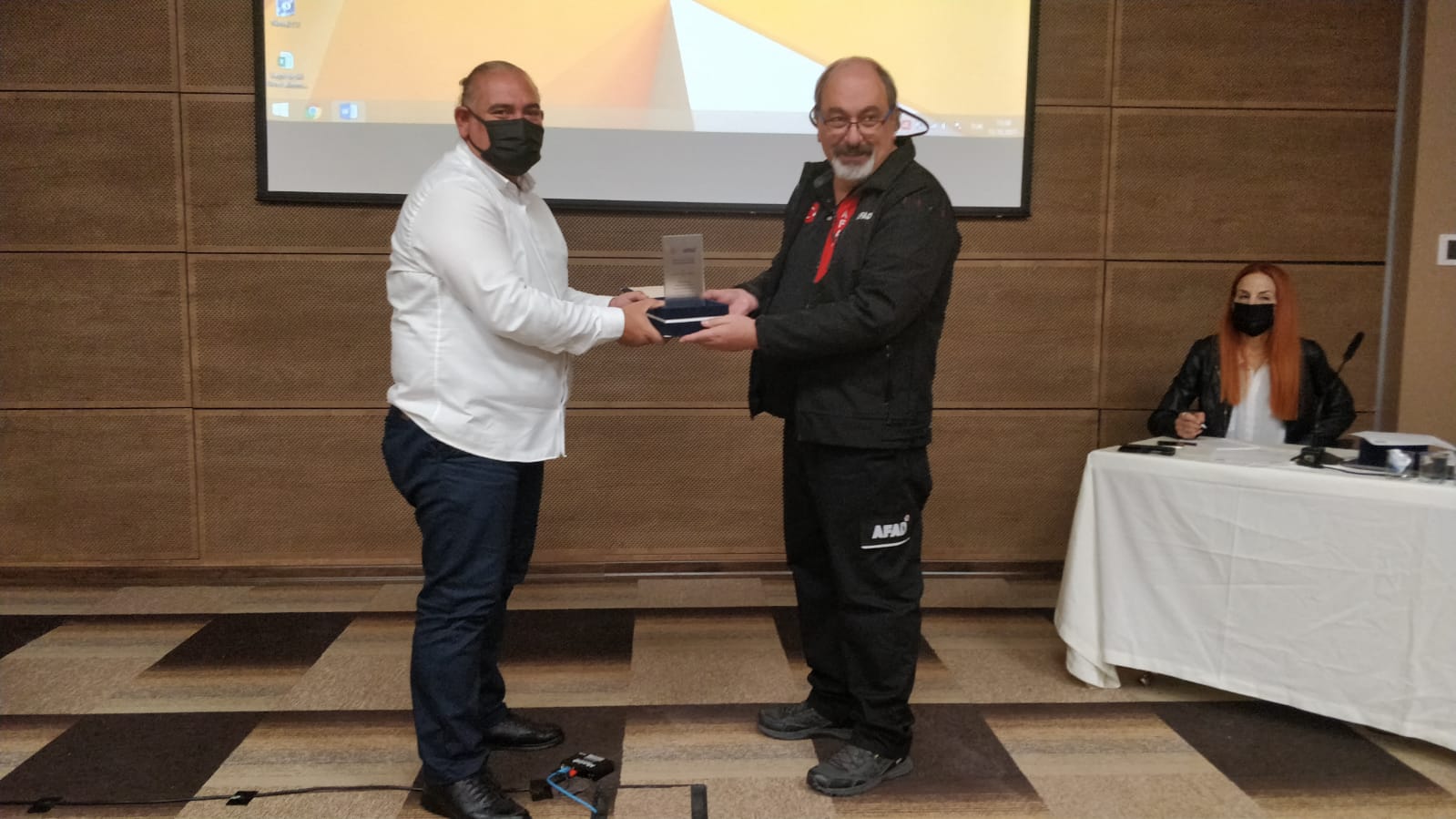 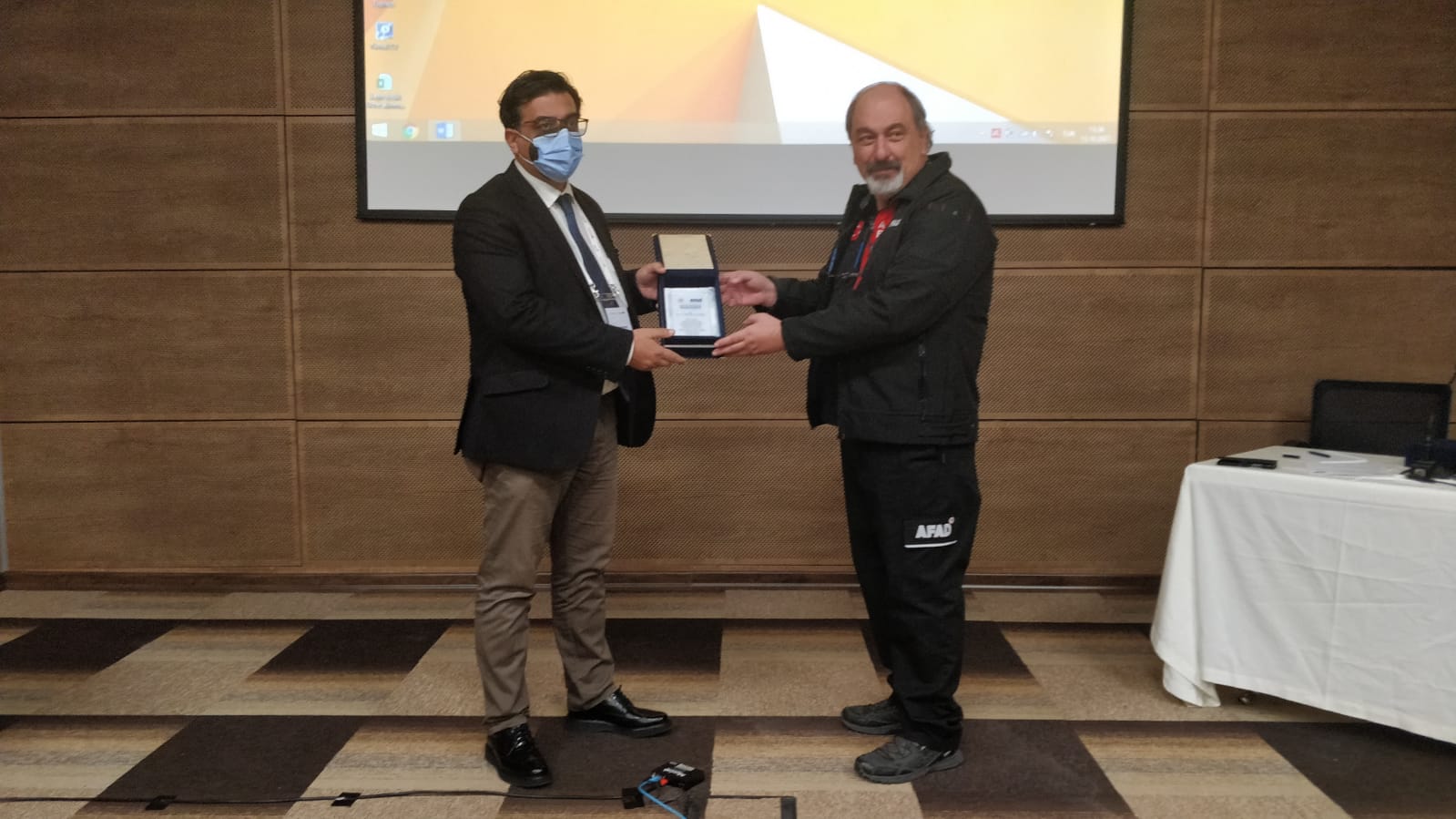 